             Welcome to WorshipService of Word and PrayerCall to worship: Psalm 54Praise Band: Alisha and FriendsReader: Mary RenardFirst Reading: Jeremiah 11:18-20Second Reading: James 3:13-4:10Gospel Reading: Mark 9:30-37Presentation by Teen ChallengeSunday Volunteers:  Kitchen: Marilyn Mellom                                   Cleanup: The Congregation			   Greeters: Sheryl & Tim Fedyk                        Sunday School: Amron & KellyNext Sunday Sept 30th              Psalm 104:31-35Reader: Brenda FlorekFirst Reading: Numbers 11:4-6, 10-16, 24-29Second Reading: James 5:13-20Gospel Reading: Mark 9:38-50Sunday Volunteers:  Kitchen: Connie Brokenshire                                   Cleanup: The Congregation			   Greeters: Kelly Revett                        Sunday School: Haley & Macey(Contact Sheryl Fedyk 634-5532 - if interested in being a greeter)Thank you for coming and worshipping with us today!We do not pass an offering plate at our serviceIf you wish to give an offeringthere is an offering box near the entranceway.Tax-deductible receipts will be issued For Etransfer Contact Colleen Renard 306-634-3924AnnouncementsOffice hrs Thursday at Faith on 4th – 1:00 pm-4:00 pm(Nick)        Office hrs Fridays at Faith on 4th - 1:00 pm-4:00 pm(Danny)Tent Revival in Estevan – Fri. Sept. 21st - Fri. Sept. 28th,See poster for more details.Tuesday October 16th, Ladies Night, supper and bowling,6:30Contact Annetta by October 7th for bookings for 5 or 10 pin bowlingPrayer RequestPenny Coates, Amanda and Isaac, Rick Kurbis, Clarence Mantei, Wayne Thul, Pat Stubel,Payton Sernick, Carol Matthies, Brian Brandon, Ryan McLennan, Kathleen Stobbs, Mildred FriedrickLorelie Wizniuk-Legree, Marie Bell, Jean White, Patti Frykas, Cathy Christenson, Bruce Tisdale, Cathy Wanner, Gord Lawrence.Harold and Joyce Rust Church Planters to Red Deer AlbertaMinistry LeadershipPastor Danny Krauss: 306-471-8130Associate Pastor Nick Laven: 306-471-8003Faith’s Office Address:	1213 4th St, Faith’s Website :		www.faithLB.comCouncil :Chairman:		Lyle Yanish (306-421-9947)Vice-Chairman:	Rod Scholpp	Secretary:		Farrah KlattTreasurer:		Colleen RenardCouncil Directors:    Sheryl Fedyk, Raelene Fieber,                                Raymond Ludwig, Ray Mellom,                                Renee Scholpp, Travis KlattBuilding Committee Chairman:                   Travis Klatt (306-421-7413)Elders Faith EstevanGarry Lafrentz    (306-421-8078) 	Arnold Betzema (306-421-9322)Merv Puryk        (306-461-8538) Barry Storozuk  (306-471-7025)Brian Brandon  (306-421-5326)Trinity Elders:Blair Daae, Bob CrannaFor bulletin announcements, please call or text Pastor Danny at 306-471-8130 or Mary Lawrence 306-421-2122Eighteenth Sunday After Pentecost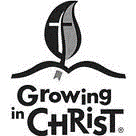 Sept. 23,2018Faith Lutheran ChurchChurch of the Lutheran Brethren CanadaPRE-SERVICE PRAYER TIME 			10:00 AMWorship service					10:30 AMSunday School					11:00 AMTrinity Torquay Worship Time 		  9:00 AM